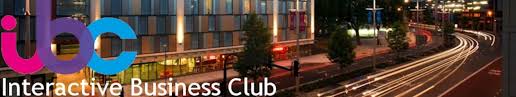 APPLICATION FORMBy signing this application form, I confirm that I have read, understood and will abide by the Interactive Business Club Terms & Conditions (19th 202) below. I also understand that should I resign, after paying the annual fee, no refund shall be given or claimed.Please return completed applications to enquiries@ibc-bristol.co.ukTerms of Reference for the Interactive Business Club, hereafter referred to as IBC.Purpose of the GroupThe IBC provides an opportunity for members to network, share ideas and support each other in a relaxed and proactive wayIBC is a ‘not for profit’ organisation and all funds are used for the benefit of club development and its membersMembership of the GroupIBC meets fortnightly at the Future Inns, Cabot Circus, Bristol from 12pm - 2pmMembers will be introduced to the group by a variety of means, including referrals, introduction by an existing member or a speculative approachIBC encourages potential members to participate in a number of meetings (usually 2) prior to making a decision regarding membershipMembership of IBC is limited to one member per business category and we ask that existing members take this into account when inviting guests All current members have the opportunity to object to a potential member joining IBC.  Any such objection should be brought to the attention of a committee member.  If an objection is upheld it is the responsibility of a committee member to inform the potential member that they are unable to joinMembership of IBC permits members to use the club logo on stationary, electronic and similar means of communication.  Members are also entitled to have their business logo, biography and links to their website on the IBC club websiteMembers leaving IBC acknowledge that they must relinquish the use of the Club logo, advertising or similar material and agree to do so within ten days of leaving the club.  Members details will also be removed from the club websiteAttendanceIBC asks that all members make a reasonable effort to attend each meeting.  If a member is unable to attend a meeting we ask that a substitute from within their own business, network or the club substitute list attends in their place.  In the event that a member cannot attend at short notice apologies wherever possible  should be sent to a committee member prior to the meetingWhilst encouraging networking in a relaxed and informal environment IBC requires members to commit to regular attendance.  Any member who fails to attend meetings on two occasions, without good reason will be contacted by a member of the committee and risks their business category being opened up to new members. The committee reserves the right to decline to renew an individual membership if it considers that renewal is not in the best interests of IBC. Members take it in turns to host fortnightly IBC meetings to keep them fresh and new ideas flowing throughout the year. We also encourage all members to participate in a 10 minute showcase round, again on a rotational basisFinances Membership of IBC currently costs £60.00 per annum payable on 1st of the Month their organision becomes a Member and then annually thereafter. The Membership Fee amount will be reviewed annually and any revision agreed by the membership. Should any member fail to pay membership fees within One Month of the due date, without committee approval, their category may be opened up to new membersMembership fees are waived for all current serving committee membersShould a member wish to resign their membership no refund will be paid.  Fortnightly meetings cost £24.00 which includes a two course business lunch, hotel costs and a contribution towards IBC’s social events.  The fees are payable by Monthly Standing Order (£48) on 1st of each month. Any member who fails to pay their fortnightly meeting fees without committee approval will forfeit their right to membership whether or not they are able to attend. Guests must pay their lunch fees to the Member who invited them before leaving the venue. The Member shall be responsible for paying collected monies to the Treasurer.The cost of lunch for any substitutes covering members in their absence will be taken from the members fortnightly meeting feeClub financial matters are the responsibility of the IBC treasurer, who will provide a report on club finances to the membership on a quarterly basisIBC will reimburse committee members with any reasonable expenses they incur relating to their role within the club, for example stationery, postage and similar costs.  Any amount in excess of £50.00 requires club approval.  Expenses will only be paid on production of a valid receipt      In the event of IBC disbanding the manner in which club funds are disposed of will be decided by the membership by means of a simple majority vote.  All proposals put forward by members will be consideredCommittee Members IBC is member run and everyone is actively encouraged to put themselves forward for roles within the club.  The election of committee members takes place periodically for the following roles:					Chairperson						Membership Secretary 				Secretary/Events Coordinator			Treasurer/Dining					IT/Web and Marketing					All IBC club members, whether elected or not, are encouraged to make a positive and active contribution to the growth and continued development of the club.Membership Contributions and Monitoring our PerformanceAll members are asked to contribute to the club in a number of ways, this includes:Holding 1:1 sessions with other membersInviting guests and prospective membersPassing referred businessDealing professionally and promptly with business referred to themIntroducing members to othersThese terms of reference will be revised from time to time as required. Version Four. 19th January 2024.Personal InformationPersonal InformationPersonal InformationPersonal InformationPersonal InformationFull nameFull nameDate of BirthDate of BirthProfessional qualificationsProfessional qualificationsSponsorSponsorBusiness InformationBusiness InformationBusiness InformationBusiness InformationBusiness InformationCompanyCompanyBusiness addressBusiness addressPosition Within CompanyPosition Within CompanyJob titleJob titleBusiness phoneBusiness phoneBusiness e-mail addressBusiness e-mail addressMobile telephoneMobile telephoneWeb page addressWeb page addressType of BusinessType of BusinessCategory you wish to represent
(e.g. if you are a solicitor, please detail which legal areas you wish to represent in IBC)Category you wish to represent
(e.g. if you are a solicitor, please detail which legal areas you wish to represent in IBC)Official use onlyOfficial use onlyOfficial use onlyOfficial use onlyOfficial use onlyDateDateOutcomeNotesApplication Placed Before GroupCommentsAccepted/Denied membershipMembership fee takenRenewal DatePlaced on websiteSignedDate